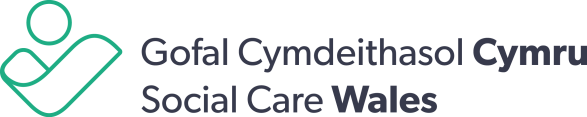 Draft strategic equality planYour views and comments on our draft strategic equality plan.Our draft plan is available at socialcare.wales/consultations   Are you responding to the consultation…If you’re an individual, are you a/an...If you responded on behalf of an organisation, is the organisation...How much do you agree with our equality objectives?Should we have other equality objectives, either instead of or in addition to the ones in our strategic equality plan? If so, what should those objectives be?Do you have any views about the steps we should take to fulfil each of our proposed equality objectives?Do you think we should add anything else to our strategic equality plan?Thank you for your timeAs an individual   On behalf of an organisationAdult care home workerAdult care home managerSocial workerSocial work studentDomiciliary care managerDomiciliary care workerEmployed by NHS WalesLearning providerResidential child care managerResidential child care workerSocial care worker (not registered)Individual who receives care and supportCarerMember of the publicOther (please describe below)Central or devolved government A local authorityA health sector organisationAn employerA learning providerOther (please describe below)Strongly agreeAgreeDisagreeStrongly disagreeDon’t know